День экологии.Добрый день!  - Ребята! А вы знаете что такое экология?  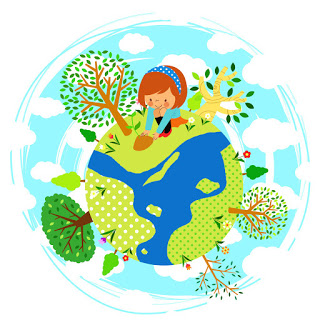 Эколо́гия  — наука о взаимодействиях живых организмов между собой и с их средой обитания.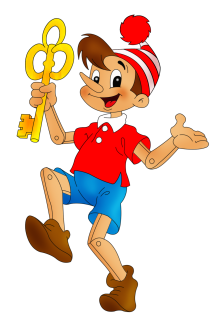 1.Утренняя зарядкаhttps://youtu.be/KetQ0CFBQgA2. Ребята, вас ждет веб квест-игра   Земля -наш общий дом3.Ребята, нарисуйте рисунок с экологическим знаком,  разместите на Доске объявлений дома, сфотографируйте и загрузите на мой электронный адрес.4..Онлайн-встреча в Zoom. https://cloud.mail.ru/public/4ooe/395FCbyUy5. Подведение итога конкурса "Экологический знак"      Вы можете принять участие во всех мероприятиях или в каком - то одном.Фотографии ваших рисунков отсылайте по адресу: olga-ya70@yandex.ruдо 15.00Не забудьте указать свою фамилию, имя и название мероприятияАвторов самых лучших работ ждут грамоты.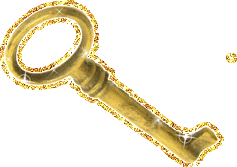 До новых встреч! Спасибо! Молодцы!